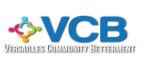 Versailles Community BettermentBi-Monthly Board Meeting AgendaMarch 27, 2023 @ 6:00 p.m.Morgan County LibraryCall to Order - 6:00 p.m.Attendees included Jacquie Brewer, Allison Pensy, Stefanie Pryor, Cindy Davenport, Leslie Mooney, Elva Clark, Becky Callaghan, Tony Coons, Laura Coons, Amy SilerPledge of AllegianceJacquie / Prayer, ElvaTreasurer’s Report/emailed previously/Corrections and ApprovalApproved with a motion by Amy, second by Elva, MCCorrections and Approval of January 30, 2023 Meeting Minutes/emailed Approval with a motion by Cindy and second by Tony; MC Old BusinessMITP equipment/TonyTony has equipment in storage, looking potential spots and interest for MATP. Plan to present at the April Park Board Meeting. New Business3MT Fundraiser. Auction items needed. Drop off at Wright Printing anytimeApril 14th or until noon on April 15th and Update on CPW/ AmyCPW is up and rolling. 1st ad in the 3/9/2023 paper. We are currently receiving phone calls. 3MT will have a fundraiser on April 15th (Taco Dinner) We will need auction items. All for attendance, auction items, desserts can be dropped off at Wrights Printing (Call 1st) All day the 14th and until 12pm on the 15th. Let Amy know ahead of time what is being donated. 30 to 40 dozen cookies have been taken care of. APA Great Places in Missouri/StefanieStefanie spoke about the application process and award that Versailles received for Historical Downtown Versailles and how the community partnership and hard work is the reason why the award was given. Update on the Christmas Arch/CindyPrevious plan fell through. Looking at other possible options within the budget and specs required. $6,000 is the least expensive. Use Tax proposal OK to be presented by Jamie Morrow at our Open House?Suggested setting up a table in the hallway near the entrance with information. Approved with a motion by Becky and a second by Elva; MC4-12 t-shirts giveaway at the Open House ($72 if all the same color) Anyone need to order some for themselves? (Everyone please wear your VCB shirt to the Open House)A motion to give away 4-12 t-shirts at Open House made by Elva and 2nd LesliePerson(s) to research and purchase a gift to donate to the MO Community Betterment fall conference on Oct 23, 2023. ($100-$200)?Stefanie will come up with a theme idea. Spend up to $150.00 Motion made by Elva second by AllisonSub-committee ReportsResidential Beautification, Stefanie                    Open House is this Thursday, bring appetizers, wear VCB Shirts, set up tonight. No other                        updates. Commercial Beautification, Becky Park area by SB40 was denied for the Interactive Apple, looking at different location. Check with Fire Department on training area. Stefanie asked about City Park, Becky said there was an issue with maintaining the apple at those locations. Plaques may need to be turned over to students. Jacquie discussed this with David Marriott. Youth Services, Tony Pool presentation will be at the April Park Board meeting. Jaws adult swim night idea. Leadership program will be presented by Jamie at the Open House. Next meeting is May 8th. Other businessLibrary gave permission to set up Open House early. Next meeting date – May 22, 2023 (1 week earlier than customary, due to Memorial Day)Adjourn Motion by Tony, second by Becky